Quality Enhancement on e-learning: The European Association of Distance Teaching Universities (EADTU) E-xcellence+ Benchmarking InitiativeE.S.I. OssiannilssonDepartment of Industrial Engineering and Management, Oulu University, Oulu, FinlandEbba.Ossiannilsson@oulu.fiAbstract Benchmarking as a method for quality assurance has, until now, not been very commonly used in higher education and especially not with regard to e-learning. Today, e-learning is an integral part of higher education, and so should also be an integral part of quality assurance systems. However, quality indicators, benchmarks and critical success factors on e-learning have not been taken seriously into consideration, nor incorporated in ordinary national or international quality assurance systems. Some initiatives are ongoing and, on a European level, the European Association of Distance Teaching Universities (EADTU) initiated and developed E-xcellence+, a quality benchmarking assessment method and tool. This study is part of a larger research project on European benchmarking, where E-xcellence+ is one part and the other part is the benchmarking e-learning exercise carried out by the European Centre for Strategic Management of Universities (ESMU) in co-operation with EADTU. The paper focuses on experiences from the first European universities to take part in the benchmarking process within the framework of E-xcellence+, which had participated in local seminars during its valorization process. In order to explore the complex and multifaceted phenomena of benchmarking and e-learning in depth, the study used an exploratory multiple case study strategy. A mixed-method approach was applied, utilizing a combination of quantitative but mainly qualitative data sources and integrated methods for analyzing data. Experiences so far show that benchmarking in alignment with national and international quality boards/agencies can be an answer and a powerful tool for improvements in teaching and learning. Furthermore, the results showed that benchmarking is a powerful tool to support improved governance and management in higher education. In addition, the research showed some critical success issues for e-learning. Still further research has to be carried out on the value and impact of benchmarking, but also on critical success factors for e-learning in higher education in the twenty-first century. Keywords: benchmarking, e-learning, quality assurance, critical success factors1.	IntroductionBenchmarking as a method for quality enhancement has until now not been very commonly used in higher education [1] and especially not with regard to e-learning [2]. Quality assurance, quality indicators, benchmarks and critical success factors for e-learning have not been taken seriously into account in regular quality assurance within higher education. The quality concepts have not been conceptualized. In any case, the quality of e-learning has been discussed in quality assurance methods, but e-learning has been considered and managed more disconnected according to an international study by the Swedish National Agency for Higher Education (NAHE) [3]. However, few methods have so far focused on parameters of quality assurance governing e- learning. Nevertheless, criteria based on ease of access, new forms of interaction, flexibility, accessibility and personalization and other pedagogical aspects relevant for e-learning are missing. Additionally, there is a lack of experiences and theoretical frameworks about values and impacts of benchmarking e-learning in higher education [2,4-6]. Obviously, there is a need for enhanced understanding of how benchmarking can be used in new contexts, focusing particularly on values and impacts for higher education institutions and their stakeholders participating in benchmarking exercises [2,7]. Recently, one benchmarking initiative at the European level was conducted by The European Association of Distance Teaching Universities (EADTU). Under the E-learning Programme 2004 the E-xcellence benchmarking project was carried out by a consortium from European countries into lifelong, open and flexible learning and, in addition, expertise of quality assurance and accreditation processes from the European Association for Quality Assurance in Higher Education (ENQA) members in cooperation with the Association of European institutions of higher education (EUA) and United Nations Educational, Scientific and Cultural Organization (UNESCO). The intention with E-xcellence was to supplement existing quality assurance systems on e-learning specific issues, and not to interfere with ordinary quality assurance systems in higher education [8].  This paper focuses on experiences of European universities that participated in local seminars and took part in the process of QuickScan in the framework of E-xcellence+ by EADTU. In ongoing research by Ossiannilsson [2,7,9] two recently started European benchmarking initiatives on e-learning in 2008/2009, are the centre of attention. One, which is the one elaborated on in this paper, was carried out by EADTU, E-xcellence+ [8] and the other was conducted by the European Centre for Strategic Management of Universities (ESMU), in cooperation with EADTU, the ESMU e-learning benchmarking exercise 2009 [7,9,10]. The paper will not focus on single benchmarks, indicators, critical success factors, or the methodology as such, but on values and impacts for stakeholders that participate in benchmarking exercises. The research regards aspects of value and impact and aims to be innovative, in regard to new concepts of benchmarking on e-learning in higher education.1.1	Benchmarking e-learningToday, universities are facing new challenges as well as in the years ahead in the twenty-first century, to take action to be competitive not just in educational, social, managerial and technological aspects, but also to work in global perspectives, as well as be a driver for innovation and contribute to sustainable development [2,7,9,11,12]. Issues such as demonstrating respect for the individual student and their learning processes, accountability for the use of funding, both public and private, quality of education and research, and contributing to economic growth and sustainability have become more important [8,11,12]. Higher education institutions have to face the fact of increased demands on enhanced learning through new technology: digital skills in education, learning for the future in a global context within sustainable dimensions, and integrating technology into all aspects of their strategic planning to ensure their survival in the years to come. The survey by NAHE emphasized that e-learning must be accessed from a holistic point of view [3], and argued that: Existing methods of quality assessment need to be adapted. There is a need that quality aspects for e-learning are integrated into existing quality assurance systems. Internal competence and the provision of information in the e-learning area need to be guaranteed. Internal working methods need to be adapted to the special conditions which apply for the assessment of borderless education. [3, p.10]. Research and experience shows that knowledge gaps on how e-learning can be embedded and integrated in ordinary quality assurance are both explicit and demanding [6,7]. Benchmarking is a rather new phenomenon in higher education [8,10,13-15]. The definition of benchmarking is, however, not very explicit and clear. The European Association for Quality Assurance in Higher Education (ENQA) defined benchmarking as ‘… a learning process, which requires trust, understanding, selecting and adapting good practices in order to improve.’ [14: p.7], The locus of benchmarking lies between the current and desirable states of affairs, and contributes to the transformation process that realize these improvements [1,13]. Benchmarking might identify changes necessary to achieve the aims. The concept change seems to be implicit in benchmarking; a change consistent with benchmarking-directed improvements processes. Benchmarking is not only about change, but also about improvements or as Harrington, already in 1995, summarized: ‘all improvement is change, but not all change is improvement’ [13, p. 29]. Moriarty elaborated it further and stated that, benchmarking is not just about changes, it is more about identification and successful implementation. ESMU emphasizes that benchmarking is an ongoing process to improve the performance of higher education institutions [14]. An extended literature review on benchmarking was carried out by ESMU [15], aiming to clarify the understanding of the concept. However, one of the underlying purposes of the study was to improve the practice of benchmarking in higher education, as a powerful tool to support improved governance and management in higher education. According to ESMU, there are at least ten good reasons to use benchmarking as a management tool in higher education; to self-assess their institutions; for a better understanding of processes; to measure, compare and discover new ideas; to obtain data to support decision-making; to identify targets for improvement; to strengthen institutional identity; for strategy formulation and implementation; to enhance reputation; to respond to national performance indicators and benchmarks; and to set new standards for the sector in the context of higher education reforms. ESMU defined benchmarking as an ‘… internal organizational process aiming to improve the organization’s performance by learning about possible improvements of its primary and/or support processes by looking at these processes in other, better-performing organizations’ [15, p. 16]. E-learning is not very easy to define either. Most often the concept of e-learning covers both technical and digital means, but also covers e-learning as learning, and learning through e-learning [2]. The concept is used to cover a wide set of applications and pedagogical processes supported by information and communication technology (ICT) learning, such as web-based learning, computer-based learning, virtual classrooms and digital collaboration, with an added value of increased accessibility, flexibility and interactivity. McLoughlin and Lee [16] stress the ‘Three P´s of Pedagogy’ for the networked society, personalization, participation and productivity. Bonk [17] shows how technology has transformed educational opportunities for learners, as well as those of innovators from the worlds of technology and education that reveal the power of opening up the world of learning. New conceptualizations of e-learning in the twenty-first century will change the scene [7,11,12] and may have an impact on how benchmarking e-learning in higher education in the future will be conducted, and what kind of quality issues will matter. In a comprehensive literature review by Ossiannilsson, the context of benchmarking e-learning in higher education was explored [2]. However, as the literature showed, the trend today is that e-learning is more and more embedded in strategies of learning and teaching at universities [3,7,11,12]. Enhancing learning, teaching and assessment by the use of technology is one of a number of ways in which institutions can address their own strategic missions. 2.	Material and Methods2.1	E-xcellence+ 	The EADTU´s E-xcellence instrument was developed to complement existing quality assurance systems in higher education, and not to interfere with current systems [8]. The quality benchmarking assessment instrument which was developed, covered pedagogical, organizational and technical frameworks, with special attention on accessibility, flexibility, interactivity and personalization. The instrument was based on three elements: firstly, a manual on quality assurance covering 33 benchmarks on e-learning, with indicators related to benchmarks, guidance for improvement and references to E-xcellence level performance. The benchmarks were grouped into three areas covering six fields in total, namely: 1. strategic management and 2. products (curriculum design, course design, course delivery); and 3. services (staff and student support). Secondly, assessors’ notes provided a more detailed description of the issues and approaches, and thirdly the tools, i.e. the online instrument. The tool QuickScan, which is based on E-xcellence level benchmarks, and independent of particular institutional or national systems, is supplemented by a full on-line manual, all fully available on a web portal was launched in 2007. During its development, besides the partnership, stakeholders and policymakers were involved. The benchmarking can be accomplished both as so-called QuickScan, and as Full Assessment with evidence, or both. The QuickScan is a simplified version of the Full Assessment tool. The online QuickScan offers the opportunity to make comments on the specific issues by indicating: not adequate, partially adequate, largely adequate or fully adequate.. The instrument also offers the opportunity to make comments on the specific issue and to refer to documents or other references which can be used as reference on that specific aspect of e-learning. After a completed online QuickScan feedback are immediately generated and emailed back to the responsible respondent. However feedback is just given for answers not adequate, partially adequate The approach was to a high extent greatly valued and led to commitments during the work. In 2007, EUA highlighted the initiative as: By modelling the E-xcellence tool on the needs and interests of institution and giving them a choice of modes with different degrees of intensity, the tool incorporates what has been endorsed on the European level as good practice in external quality assurance processes. Moreover, by developing a set of benchmarks for the European level to build its tool on, the E-xcellence project has contributed toward building a European dimension for the specific field of e-learning. [8, p. 8]. E-xcellence+ became the phase for valorization of the instrument at local, national and European levels within higher and adult education. Within E-xcellence+, EADTU wanted to broaden the implementation and receive feedback for enhancing the instrument. The E-xcellence+ consortium consisted of expert representatives from open universities, traditional universities and assessment and accreditation bodies for higher and adult education. They encompassed 13 countries with an outreach to the rest of Europe. E-xcellence+ was piloted at local seminars, and 3 universities carried out the Full Assessment, together with site visits and road maps. Several universities carried out the QuickScan. Universities who conducted the Full Assessment, site visits and road maps, and committed themselves to continue every second year with benchmarking e-learning in higher education, obtained the E-xcellence associated label. EADTU, with its E-xcellence+ initiative, emphasized that any e-learning benchmarking initiatives need to be integrated, and not interfere with ordinary quality assessment in higher education institutions [8]. E-learning courses have, for a long time, been seen as special tracks in many universities. Probably in the 1990s this was needed, as the phenomenon and development of the Internet was fairly new. At the present time, in the twenty-first century, where e-learning is embedded in universities and personalized interactive and mobile learning, the use of social media and open educational resources (OER) is emphasized, thus e-learning quality criteria must be integrated into any quality assurance systems, methods and movements and critical success factors have to be identified within new environments, e.g. social media and open educational resources (OER). This is almost certainly one of the crucial aspects and one of the benefits of benchmarking e-learning in higher education. The tool QuickScan was valorized through the project E-xcellence+ during 2008 and 2009. Introduction and dissemination of the tool was organized through local seminars in 13 European countries. EADTU supported the improvement processes of e-learning by self-assessment, on-site assessment and accreditation, by embedding the instrument in national and institutional policy frameworks. Five cases out of the thirteen universities during the time being are included in this research.2.2	The casesIn order to explore the complex and multifaceted phenomena in depth, the study used an exploratory multiple case study strategy [18]. A mixed-method approach was applied, utilizing a combination of quantitative but mainly qualitative data sources and integrated methods for analysing data [18,19]. A case study protocol was worked out for the data procedure [18]. The cases for the current study were selected from the local seminars conducted by EADTU at European Universities (5 out of 13). See Table 1. Data for the cases was collected by the author, assisted by EADTU in 2009/2010. In this paper, the analyses from the conducted seminars are discussed.Table 1: Universities involved in local seminars, E-xcellence+, by EADTUUniversity                  Number individuals                                                         Local seminar Date(I)  Alfa				15				      13-14 November 2008(II) Beta				20				      11-12 March 2009	(III) Gamma	                             10			                     20-21January 2009(IV) Delta			50				      19-20 February 2009(V) Epsilon		     	80                                                             9-10 March 2009Data collection, procedure and analysisAltogether some 175 participants (vice-rectors, management, professors and students) attended the 5 local seminars at the involved institutions in Europe (explored in this paper) in the dissemination and valorization phase of E-xcellence+. One out of the five conducted by the time being the Full Assessment, site visits and worked out roadmaps. The data was collected mainly through reports from the seminar, but also using questionnaires and interviews following the case study protocol. The data was analyzed within a holistic, but also within an embedded multiple case design [18]. According to Yin [18] the cases were analyses also as cross cases in order to identify similarities and differences and to provide further insight in processes and generalizing of the case study results.4.	FindingsThe questions for the seminars covered areas such as: application; added value; shortcomings; integration; institutional integration; next step; and other issues. In the following, the answers from the five participating institutions based on cross case analyzes according to the areas mentioned above are summarized.ApplicationThe QuickScan was conducted with staff at different levels (vice-rectors, professors, management and students). It was carried out through meetings, dialogues and questionnaires, both on an institutional and programme level (e.g. Master program level).Added valueThe institutions indicated that new views and recommendations came out of the assessment for further improvements. They stressed that it was a valuable exercise and process to get through and they obtained an overview of the performance at programme, faculty or institutional level. E-xcellence+ allowed the institutions to show their expertise in e-learning more than conventional assessments were doing. Within E-xcellence+ dialogues an agenda was initiated for processes of quality enhancement and improvements, and the need for policy beyond a Virtual Learning Environment (VLE) was highlighted. As a team approach was necessary for conducting the QuickScan, this also enabled teambuilding at all levels, from students to management. A comprehensive assessment approach was made possible at the same time as it served as a checklist. The documentation and the internal discussions were expressed as benefits of high value. All institutions emphasized the power of benchmarking and the internal dialogues which were initiated through E-xcellence+. Through a guided dialogue the team obtained a clearer understanding of the opportunity it offered to a critical study of the institution’s position in relation to other institutions, and also discovered clearly defined paths of improvements. It was also expressed that the tool has to be used as a total entity.The benchmarks were relevant for the institutions. However, student evaluations on the issues were missing and have to be added in the tool. In addition, the tool offered opportunities for different ambitions. The fundamental principles were easy to understand for formulating decisions; namely, what is the position now and what are the aims for the future? In addition, what are the central issues in the organization and what will be the policy outlines? The tool is flexible enough to make choices but needs fine-tuning. Moreover, it is important to bear in mind that benchmarks can even be pre-selected based on relevance. The tools are improvement tool and not accreditation tools. In summary, there were discussions among the institutions that the concept of e-learning meant different things to different persons and within the team, so the understanding of benchmarks could be understood differently in different contexts. ShortcomingsShortcomings which were mentioned were that the benchmarks were overly dedicated to distance learning educational institutions. Some institutions expressed that normative definitions should be used. Benchmarks should be in a position to balance the context of the institution. The institutions emphasized that students are not involved explicitly, and should be added in the system or create their own benchmark exercise or to be involved with the team. Additional shortcomings were that the QuickScan only provides answers that are not (fully) adequate. Users might want feedback on all given answers. Other shortcomings were that the benchmark formulations were sometimes too general but often also too complex. Interpretations of the benchmarks were sometimes difficult, and there were also sometimes far too many aspects covered per benchmark. In addition, as the tool is in English, there were both language and linguistic barriers.Institutional integrationSome institutions said that they operate in accordance with the ENQA standards and have, therefore, a strong wish to have E-excellence integrated/recognised by ENQA. They also stated that it was immediately applicable as a self-assessment tool. In addition, institutions mentioned that it fitted in with the aims of the organization. However, the tool needs fine-tuning. It was emphasized that the ambition must be in congruence with the ambition of the institution and within a step-by-step approach. Contextualization is necessary and the benchmarks should reflect a blended mode approach to teaching and learning.Next stepsThe next step would be to investigate the integration of the benchmarks in the internal quality assurance processes and systems. All institutions expressed their willingness and their need to work out road maps based on E-excellence. One of the institutions stated that their national agency for higher education would like to integrate the system, and had taken initiatives to develop e-learning criteria themselves, but are now inspired by the E-excellence. However, another institution stated that their national agency for higher education was doubtful of an E-excellence associated label.Other issuesAs has been stated above students’ input was missing within the benchmarks. The tool is best used for open universities and the issues in a blended mode context are underestimated. Institutions stressed the challenges to incorporate e-learning in ordinary quality assurance processes. The function of the QuickScan was not immediately clear and there were requests for a guide, e.g. to use the tool on an individual basis, within a team approach, and from certain roles within the institution, or to select relevant themes. There were even requests for guidelines for different scenarios on how to use the QuickScan, e.g. who is rating and which benchmarks are answered by whom? Feedback options and cultural differences were also emphasized. Even demands for better links between the benchmarks and the manual were suggested. Recommendations were also to provide a ‘light’ version versus an advanced version. Issues were raised on language and interpretations of benchmarks. Some benchmarks were too compact and there should be possibilities to give neutral answers. The QuickScan was presented as an assessment, whereas some institutions understood it more like a signal tool for internal use, and thus with no need for any label. However a label is just issued for institutions going through the whole process with Full Assessment, site visits and working out roadmaps. The institutions emphasized the discussions about costs for recognition and according to this the use of the label and its usefulness and sustainability.In summary at least five key findings became explicit through the research. Values and impact of going through EADTU´s benchmarking was expressed as; teambuilding, dialogue within the institution or the department, transparency within the institution at all levels, foundation for policy making and decisions and finally for quality improvement and quality assurance.  See Figure 1.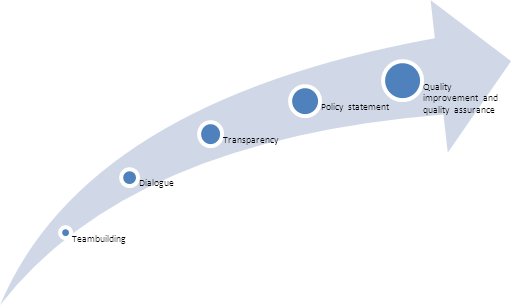 Figure 1. Some key findings on the use of EADTU benchmarking QuickScan tool.5.	DiscussionThe ten good reasons described by Van Vught [14] to conduct benchmarking were almost confirmed and verified by the institutions in the local seminars. They also emphasized that challenges for universities in the twenty-first century are to bring together all aspects of e-learning in a holistic framework, and perceive it in a more contextualized manner. The fact that e-learning is more and more embedded in strategies on learning and teaching at universities nowadays are almost benefits, but what will the consequences be and how should they pay attention to critical success factors, if there are any? Experience from the E-excellence+ by EADTU can be expressed as both internal and external outcomes. Internal outcomes were that within the universities individuals’ conducting the QuickScan remained to the same conceptual framework. External outcomes were described as visibility for stakeholders, students, agencies and the public.Findings from this study emphasize that benchmarking must always fall within the identification of strengths and weaknesses and gain a better insight of the institutions, with a vision to set targets and benchmarks for improvement. Benchmarking requires an explicit focus on continuous improvement, the search for best practices and to be more than just a comparison of statistical data. A benchmark exercise must always be envisaged as a dynamic exercise with relevant benchmarks, as the aims are to identify good practice, which will lead to improvement and implementation of changes. Further benchmarking requires institutional willingness to increase organizational performance, to act as a learning organization and to review processes on an ongoing basis and, in addition, requires the motivation to search for new practice and readiness to implement new models of operation. Moreover, one success factor is the commitment to change. Benchmarking requires institutional strategic development and is based on a continuous, long-term and professional approach.6.	ConclusionsThe impression seems to be that issues of constructive alignment, of benchmarking e-learning in universities according to national government and quality agencies’ mandates will change the scenario and be of importance for quality enhancement in the twenty-first century, owing to changed learning and teaching paradigms with among other issues; blended mode approaches, personalization, participation, collaborative- ubiquitous- and open learning, open educational resources (OER) and social media and  changed and new demands from the new millennium learners entering higher education. Quality has to been valued from the learners dimensions and perspective as well. In addition, the discourse on scholarship of teaching and learning in a global knowledge based sustainable society will be of utmost importance.Although key benefits of benchmarking are well-known, significant gaps still appear in the use of benchmarking practices in European higher education institutions. Benchmarking is a powerful strategic tool to assist decision-makers to improve quality and effectiveness of organizational processes and, ultimately, aims to build a European platform. Through benchmarking, there can be large improvements in higher education institutions to meet international standards and guidelines, and to reach the position of the best international player in the higher education arena.Other aspects are about fast-changing professional practice and globalization and how to keep the staff in line with newly required competencies in a lifelong learning perspective. Technology is a useful tool for creating a new kind of university, but much more important are structural and cultural changes in which technology will play a supporting role. Without these cultural and structural changes, technology cannot change the university on its own.Will benchmarking on e-learning, in higher education in alignment with national and international quality boards and agencies, be an answer as a powerful tool for improvements on teaching and learning in a blended mode in the twenty-first century, to support improved governance and management in higher education? More research has to be done in a holistic perspective to answer questions on the value and impact of benchmarking e-learning in higher education, like as the following questions: why shall benchmarking been conducted, what shall be scrutinized, when shall it be done and duration, where shall it be done and by and for who/m?References1. J.P. Moriarty & C. Smallman, “En Route to a Theory on Benchmarking,” Benchmarking: An   International Journal, Vol.16, No 4, 2009, pp. 484-503.2.  E. Ossiannilsson, “Benchmarking on E-learning in Universities: Impact and Value, European   perspectives,” International Journal of Management in Education, Special Issue on Virtual   University, 2011. Manuscript in press.3. NAHE, The Swedish National Agency for Higher Education (Högskoleverket), “E-learning quality: Aspects and   criteria,” NAHE, 2008:11R. Stockholm, 2008. 4. P. Bacsich, “Evaluating Impact of e-learning: Benchmarking’. Proceedings of 2005 Towards a Learning Society. Invited paper, Brussels, Belgium, 2005.5. P. Bacsich, “Benchmarking e-Learning in UK Universities: The Methodologies”.   Higher Education Academy and Related National e-Learning Initiatives, T. Mayes & Higher Education Academy (eds.), Bristol, Higher Education Academy, 2009.6. B. Schreurs, Reviewing the virtual campus phenomenon. The rise of large-scale e-       learning initiatives worldwide, EuroPACE ivzw, Leuven, 2009.7.  E. Ossiannilsson & L. Landgren, “Quality in E-learning - A Conceptual Framework Based on   Experiences from Three Interantional Benchmarking Projects at Lund Univesity, Sweden,” Journal of Computer Assisted Learning. Special Issue on Quality in e-learning, 2011. Manuscript in press.8. G. Ubachs, Quality assessment for e-learning a benchmarking approach, European Association of Distance Teaching Universities (EADTU), Heerlen, The Netehrelands, EADTU 2009.9. E. Ossiannilsson, “Findings from European benchmarking exercises on e-learning: value  and impact,” Journal of Creative Education, 2011. Manuscript accepted for publication.10. E. Ossiannilsson, “Benchmarking e-learning in higher education. Findings from EADTU´s E-xcellence+ project and ESMU’s e-learning Benchmarking exercise.” Quality assurance of e-learning, M. Soinila & M. Stalter (eds.), The European Association for Quality assurance in Higher Education (ENQA), Helsinki, 2010, Chap. 5, pp. 32-44.11. U-D. Ehlers & D. Schneckenberg, “Introduction: Changing Cultures in Higher Education,”  Changing Cultures in Higher Education, U-D. Ehlers & D. Schneckenberg (eds.), Springer, Berlin Heidelberg, 2010, Introduction, pp. 1-14.12. U-D. Ehlers & J. Pawlowski, “Quality in European e-Learning: An Introduction.” U-D. Handbook on Quality and Standardization in e-learning, U-D. Ehlers & J. Pawlowski (eds.), Springer, Berlin, Hamburg, New York, 2006, pp. 1-14.13. J.P. Moriarty, A Theory of Benchmarking. Unpublished PhD theses, Lincoln University, Lincoln, 2008.	14. F. Van Vught (ed.), A Practical Guide. Benchmarking in European Higher Education, Brussels, ESMU, 2008.15. F. Van Vught, et al. (eds.), Benchmarking in European higher education. Findings of a two-year EU funded project. Brussels, ESMU, 2008.16. C. McLoughlin & M.J.W. Lee, (2008). “The three P´s pedagogy for the networked society:   Personalisation, participation and productivity,” International Journal of Teaching and Learning in Higher Education, Vol. 20, No. 1, 2008, pp. 10-27.17. C.J. Bonk, The world is open: How web technology is revolutionizing education. San Francisco: Jossey-Bass, 2009.18. R.K. Yin, Case Study Research. Design and Methods, California: Sage Publications, Inc, 2003.19. J.W. Creswell & P. Clarke, Designing and Conducting Mixed Methods Research.   Thousand Oaks, CA, Sage Publications, 2007.